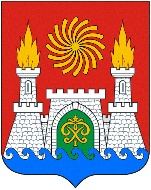 СОБРАНИЕ ДЕПУТАТОВ ВНУТРИГОРОДСКОГО РАЙОНА «КИРОВСКИЙ РАЙОН» ГОРОДА МАХАЧКАЛЫ«27» декабря  2018г.	№34-5РЕШЕНИЕОб утверждении Положения «О порядке участия 
внутригородского района "Кировский район" г. Махачкалы в организациях межмуниципального сотрудничества»Рассмотрев вопрос об утверждении Положения «О порядке участия внутригородского района "Кировский район" г. Махачкалы в организациях межмуниципального сотрудничества», в соответствии с Федеральным законом от 06 октября 2003 года № 131-ФЗ «Об общих принципах организации местного самоуправления в Российской Федерации», Уставом внутригородского района "Кировский район" Собрание депутатов внутригородского района "Кировский район" г. МахачкалыРЕШАЕТ:Утвердить Положение «О порядке участия внутригородского района "Кировский район" г. Махачкалы в организациях межмуниципального сотрудничества» (прилагается).Официально опубликовать настоящее Решение.Настоящее Решение вступает в силу со дня его официального опубликования. Глава  Кировского района                                                                  С.К. СагидовПредседатель Собрания				   	                     Э.Г. Абиева               Приложение к Решению Совета депутатов внутригородского района "Кировский район" г. Махачкалы от «27» декабря 2018 г. № 34-5ПОЛОЖЕНИЕО порядке участия внутригородского района "Кировский район" г. Махачкалы в организациях межмуниципального сотрудничестваСтатья 1. Общие положенияНастоящее Положение разработано в соответствии с Федеральным законом от 6 октября 2003 года №131-ФЗ «Об общих принципах организации местного самоуправления в Российской Федерации», Уставом внутригородского района "Кировский район" г. Махачкалы и определяет порядок участия внутригородского района "Кировский район" (далее - Кировский район) в организациях межмуниципального сотрудничества (далее также - межмуниципальное сотрудничество).Правовое положение, порядок создания, деятельности, реорганизации и ликвидации организаций межмуниципального сотрудничества как юридических лиц определяются Гражданским кодексом Российской Федерации, Федеральным законом от 26 декабря 1995 года №208-ФЗ «Об акционерных обществах», Федеральным законом от 12 января 1996 года №7-ФЗ «О некоммерческих организациях», Федеральным законом от 8 февраля 1998 года №14-ФЗ «Об обществах с ограниченной ответственностью» и иными федеральными законами.Целями участия Кировского района в межмуниципальном сотрудничестве являются:выражение и защита общих интересов муниципальных образований;содействие развитию местного самоуправления;-представление интересов Кировского района в органах государственной власти;объединение финансовых средств, материальных и иных ресурсов муниципальных образований для решения вопросов местного значения;организация взаимодействия органов местного самоуправления муниципальных образований по вопросам местного значения;формирование условий стабильного развития экономики участников межмуниципального сотрудничества в интересах повышения жизненного уровня населения;обмен опытом в области организации и осуществления местного самоуправления;повышение эффективности решения вопросов местного значения.Статья 2. Формы участия Кировского района
в межмуниципальном сотрудничествеУчастие Кировского района в межмуниципальном сотрудничестве осуществляется в следующих формах:- путем участия в организациях межмуниципального сотрудничества  и иных объединениях муниципальных образований;путем учреждения межмуниципальных хозяйственных обществ и создания межмуниципальных некоммерческих организаций;путем соучреждения межмуниципального печатного средства массовой информации;-путем заключения соглашений (договоров) об установлении межмуниципальных связей и отношений, присоединения к заключенным соглашениям (договорам) для решения вопросов местного значения.Учитывая особенности территориальной и организационной основы муниципального образования, Кировский район может участвовать в иных межмуниципальных объединениях.Межмуниципальные хозяйственные общества в рамках настоящего Положения могут создаваться только в форме, предусмотренной действующим законодательством.Межмуниципальные некоммерческие организации в рамках настоящего Положения могут создаваться только в форме автономных некоммерческих организаций и фондов.В зависимости от характера сотрудничества заключаемые соглашения (договоры) могут носить единовременный или долгосрочный характер.Статья 3. Порядок принятия решения об участии
в организациях межмуниципального сотрудничестваВ целях взаимодействия с другими муниципальными образованиями, выражения и защиты общих интересов муниципальных образований, в том числе перед органами государственной власти, Кировский район вправе на добровольной основе участвовать в организациях межмуниципального сотрудничества.Решение об участии Кировского района в организациях межмуниципального сотрудничества, предусмотренных абзацами вторым и третьим пункта 2.1 статьи 2 настоящего Положения, принимается Собранием депутатов внутригородского района "Кировского район» по инициативе Председателя Собрания депутатов внутригородского района "Кировский район" г. Махачкалы.В мероприятиях, проводимых указанными организациями межмуниципального сотрудничества, участвует Председатель Собрания депутатов внутригородского района "Кировский район" г. Махачкалы.Для принятия решения об участии Кировского района в организациях межмуниципального сотрудничества, предусмотренного настоящей статьей, Администрацией внутригородского района "Кировский район" г. Махачкалы направляются в Собран6ие депутатов внутригородского района "Кировский район" г. Махачкалы следующие документы:проект решения Собрания депутатов внутригородского района "Кировский район" об участии Кировского района в организации межмуниципального сотрудничества, предусматривающий вид межмуниципального сотрудничества;пояснительная записка с обоснованием целесообразности и возможности участия Кировского района в организации межмуниципального сотрудничества;расчет объема средств бюджета внутригородского района "Кировский район" г. Махачкалы для участия Кировского района в организации межмуниципального сотрудничества и расчета финансовой возможности бюджета внутригородского района "Кировский район" г. Махачкалы;копии учредительных документов (проектов учредительных документов) организации межмуниципального сотрудничества;финансово-экономическое обоснование участия Кировского района в организации межмуниципального сотрудничества;другие документы, характеризующие возможности соответствующей организации межмуниципального сотрудничества.По результатам рассмотрения представленных документов Собрание депутатов внутригородского района "Кировский район" г. Махачкалцы вправе принять решение:об участии Кировского района в организации межмуниципального сотрудничества;об учреждении межмуниципального хозяйственного общества;о создании межмуниципальной некоммерческой организации.Выполнение обязанностей Кировского района, связанных со своевременной уплатой членских взносов на осуществление деятельности Кировского района в организации межмуниципального сотрудничества, возлагается на Администрацию внутригородского района "Кировский район" г. Махачкалы за счет средств, предусмотренных в бюджете внутригородского района "Кировский район" г. Махачкалы на соответствующий финансовый год.От имени Кировского района права и обязанности учредителя межмуниципальных хозяйственных обществ и межмуниципальных некоммерческих организаций осуществляет Администрация внутригородского района "Кировский район" г. Махачкалы.Статья 4. Порядок принятия участия Кировского района
в межмуниципальных соглашениях (договорах)Межмуниципальные соглашения (договоры) определяют общие принципы и направления межмуниципального сотрудничества Кировского района с другими муниципальными образованиями и обеспечивают реализацию приоритетных направлений межмуниципального сотрудничества по вопросам местного значения.Решение о заключении межмуниципального соглашения (договора) принимается Председателем Собрания депутатов внутригородского района "Кировский район" г. Махачкалы.Межмуниципальные соглашения (договоры) заключаются Председателем Собрания депутатов внутригородского района "Кировский район" г. Махачкалы.Для заключения межмуниципального соглашения (договора) Председателю Собрания депутатов внутригородского района "Кировский район" г. Махачкалы представляются следующие документы:Инициатором заключения межмуниципального соглашения (договора):обоснование необходимости заключения межмуниципального соглашения (договора) с указанием конкретных направлений межмуниципального сотрудничества и вопросов местного значения, на реализацию которых направлено соглашение (договор);проект межмуниципального соглашения (договора);Администрация внутригородского района "Кировский район" г. Махачкалы (при планировании финансовых затрат за счет средств бюджета внутригородского района "Кировский район" г. Махачкалы):осуществляет расчет объема средств бюджета внутригородского района "Кировский район" г. Махачкалы для исполнения обязательств Кировского района по межмуниципальному соглашению (договору): общий объем бюджетных средств, объем бюджетных средств на финансовый год, иной период, предусматриваемый соглашением (договором);- создает проект решения Собрания депутатов внутригородского района "Кировский район" г. Махачкалы о внесении необходимых изменений в бюджет внутригородского района "Кировский район" г. Махачкалы на соответствующий финансовый год (при отсутствии средств, предусмотренных на данные расходные обязательства).Исполнение заключенных межмуниципальных соглашений (договоров) обеспечивается Администрацией внутригородского района "Кировский район" г. Махачкалы в соответствии с компетенцией, предусмотренной Уставом внутригородского района "Кировский район" г. Махачкалы.В рамках заключенного межмуниципального соглашения (договора) орган местного самоуправления вправе взаимодействовать с органами местного самоуправления муниципального образования, являющегося участником указанного межмуниципального соглашения (договора) (вести деловые контакты, заключать соглашения (договоры) о сотрудничестве	и т.д.).Статья 5. Соучредительство межмуниципальных печатных
средств массовой информацииСоучредителем межмуниципальных печатных средств массовой информации вправе выступать уполномоченный орган местного самоуправления.Решение о выступлении соучредителем межмуниципальных печатных средств массовой информации принимается Председателем Собрания депутатов внутригородского района "Кировский район" г. Махачкалы.Для принятия решения о выступлении соучредителем межмуниципальных печатных средств массовой информации инициатором представляются следующие документы:обоснования необходимости соучреждения межмуниципальных печатных средств массовой информации;расчет объема средств бюджета внутригородского района "Кировский район" г. Махачкалы, необходимых для исполнения обязательств соучредителя;проект договора между соучредителями межмуниципальных печатных средств массовой информации;проект устава редакции и (или) договора соучредителей с редакцией межмуниципальных печатных средств массовой информации.Решение о соучредительстве межмуниципальных печатных средств массовой информации принимается в целях:- повышения эффективности доведения до населения информации об участии органов местного самоуправления в межмуниципальном сотрудничестве;опубликования муниципальных правовых актов;обсуждения проектов муниципальных правовых актов по вопросам местного значения;доведения до сведения жителей муниципальных образований официальной информации о социально-экономическом и культурном развитии муниципальных образований, учреждающих печатные средства массовой информации, о развитии их общественной инфраструктуры и иной информации.Статья 6. Прекращение межмуниципального сотрудничестваМежмуниципальное сотрудничество прекращается путем:выхода из организации межмуниципального сотрудничества;ликвидации учрежденной или созданной организации межмуниципального сотрудничества;расторжения межмуниципального соглашения (договора);выхода из состава соучредителей межмуниципальных печатных средствмассовой информации.Решение о выходе из организации межмуниципального сотрудничества, о ликвидации учрежденной или созданной организации межмуниципального сотрудничества принимается Председателем Собрания депутатов внутригородского района "Кировский район" г. Махачкалы.Инициатива принятия решения о прекращении участия Кировского района в межмуниципальном сотрудничестве может исходить от Главы Администрации внутригородского района "Кировский район" г. Махачкалы и Собрания депутатов внутригородского района "Кировский район" г. Махачкалы.На основании решений о прекращении межмуниципального сотрудничества все юридические и фактические действия от имени Кировского района осуществляет Администрация внутригородского района "Кировский район" г. Махачкалы в соответствии с законодательством Российской Федерации.Ликвидация учрежденной или созданной организации межмуниципального сотрудничества осуществляется в порядке, предусмотренном законодательством Российской Федерации.Статья 7. Финансирование межмуниципального сотрудничестваФинансирование участия Кировского района в межмуниципальном сотрудничестве осуществляется за счет средств бюджета внутригородского района "Кировский район" г. Махачкалы.367012, Республика Дагестан, г. Махачкала, ул Керимова 23       (8722) 69-31-12, e-mail: krsobr@mail.ru